Temat : Moja miejscowość, mój kraj- Jaka piękna jest Warszawa.Posłuchaj opowiadania i odpowiedz na pytania.Literka W jak Warszawa zwiedza Warszawę, mamo lub tato przeczytaj wiersz ,a Ty policz ile jest mostów? Pokoloruj rysunek.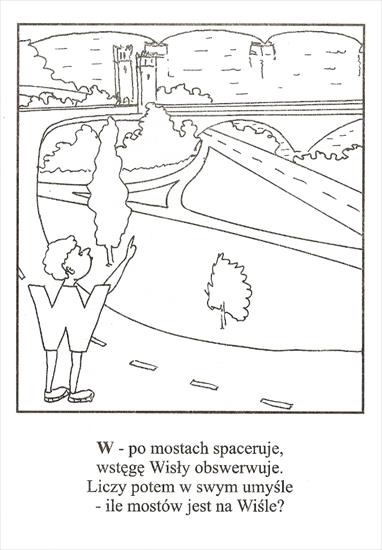 Literka U zwiedza Uniwersytet Warszawski.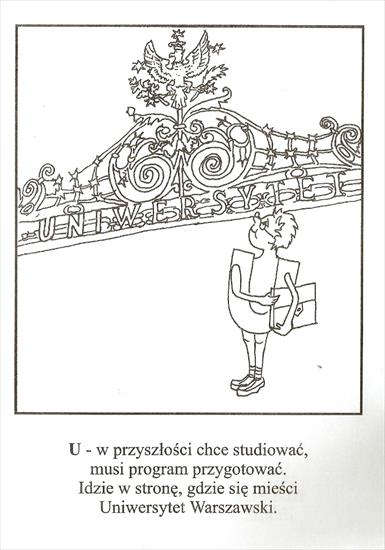 Literka K podziwia plac zamkowy.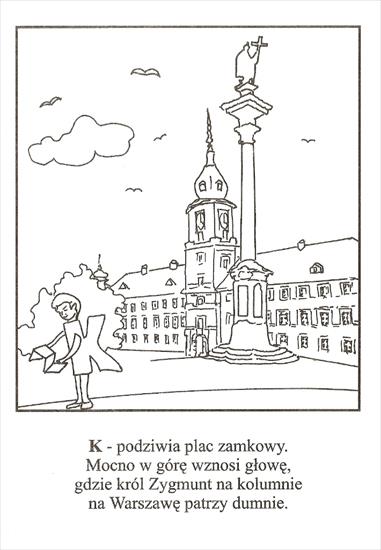 Literka Ł odwiedza Łazienki.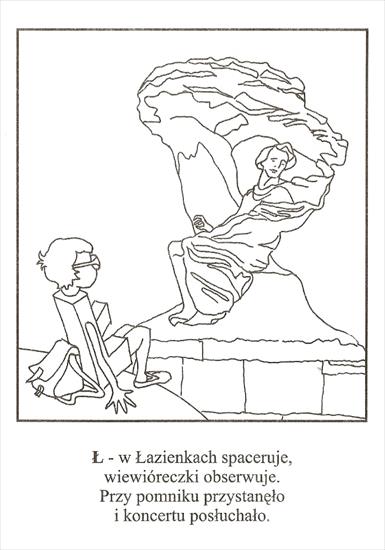 Dokończ rysowanie po lini.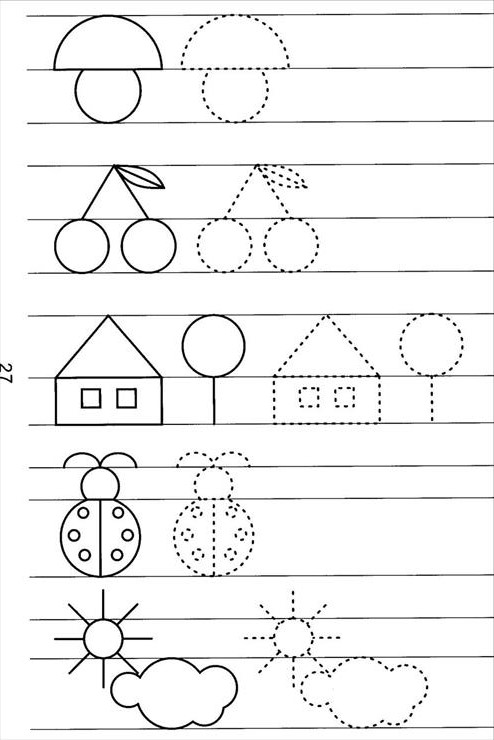 Piosenki : https://www.youtube.com/watch?v=bGr6RgLmdVI https://www.youtube.com/watch?v=Jv22CKVJSas